A KERTVÁROSI GÖRÖGKATOLIKUS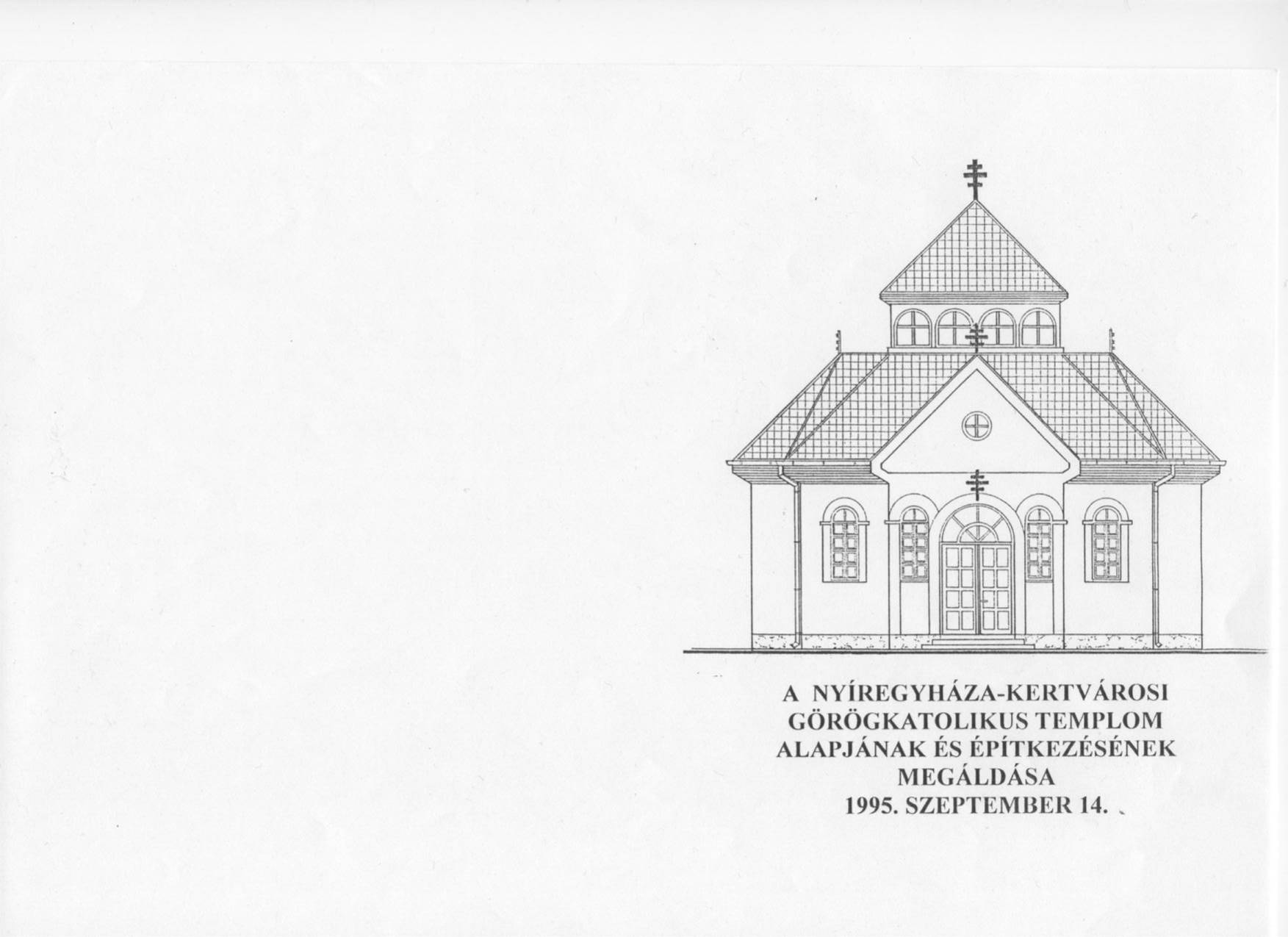        EGYHÁZKÖZSÉG ÉRTESÍTŐJELEGYEZŐ2014. OKTÓBERMiért szeretem Lukácsot?Talán azért, mert gimnazistaként, immár tudatos érdeklődéssel elsőként az általa megfogalmazott evangéliumot vettem a kezembe. És Akiről írása szólt, már ott, akkor megérintett.Talán azért, mert szemináriumi éveim egyikét leendő feleségemmel „vé-giglukácsoztuk”, s egy egész esztendő Lukács-estéinek elmélkedései erősítették szerelmünket és alapozták házasságunkat.Talán azért, mert tejfeles szájú teológusként, a biblikus tudományokban előhaladva is a harmadik evangéliumban csemegéztem, s mindeközben Lukáccsal egyre közelebbi barátságba keveredtem.Talán azért, mert papszentelési jelmondatom („...hogy örömhírt vigyek…”), majd spirituálisi éveim megszégyenítő mottója („Úgy vagyok köztetek, mint a szolga”) szintén Lukács ajándéka volt számomra.Talán azért, mert Lukács keresztény értelmiségiként (orvosként), pogány környezetben tudta hitelesen közvetíteni az evangéliumot, s mai élethelyzetemben épp valami hasonló lenne a feladatom.Talán azért, mert Lukácsot az imádság evangélistájaként tartjuk számon, és így folytonosan tudatosítja bennem, hogy imádságos háttér nélkül minden tevékenységem felületes nyüzsgés csupán.Talán azért, mert az ő írása a szegények evangéliuma is, s ez újra és újra felkiáltójel számomra, hogy közelebb legyek a szegényekhez, gyöngékhez, elesettekhez, s hogy egyházam is a szegények egyháza, otthona legyen.Talán azért, mert Lukács az irgalmasság evangélistája is, és saját bukásaimból tudom, mennyivel szegényebbek és reménytelenebbek lennénk Zakeus vagy a tékozló fiú története, Istennek e történetekből sugárzó kezdeményező, elénk jövő szeretete nélkül.Talán azért, mert – bár mindennek gondosan utánajárt, s amikor tollat ragadott, beleadott apait-anyait, mégis – csak a tinta volt az övé meg a szó, de nem a tartalom. Lukács „csak” közvetít. Amiről szól, az viszont a világtörténelem és az én személyes életem egyedül fontos eseménye.(Október 18. Szent Lukács evangélista emléknapja)A SZEMÉLYES IMASZÁNDÉK KÉRÉSÉNEK ASZTALAHétköznaponként bárki kérheti, hogy a Szent Liturgiát kérésének megfelelő szándékra ajánljuk fel. Üdvös és tanácsos is misét mondatni, azaz Szent Liturgiát felajánlani, élőkért és holtakért is. Vasárnaponként a pap az egész egyházközségért ajánlja föl a Szent Liturgiát; csak kivételes alkalmakkor (többnyire temetés kapcsán) végzünk külön halotti megemlékezést.Nem egy egyházközségben megfigyelhetjük ugyanakkor (egyházközségi „zarándulásunk” alkalmával a nyáron Ózdon is láthattuk), hogy egy kis asztal rendelkezésére áll a templomban azoknak, akik a Szent Liturgiában valamilyen személyes szándékra imádságot szeretnének kérni. Ezt a gyakorlatot kertvárosi templomunkban is szeretnénk bevezetni.A kitett papírosok egyikére lehet felírni a szándékot: kérhetünk könyörgést élő hozzátartozónkért (betegért, utazóért, nehéz élethelyzetben lévőért, név- vagy születésnaposért), illetve elhunyt szüleinkért, rokonainkért. A könyörgésért felajánlott összeget az asztalkán lévő kosárkába helyezzük el. A Szent Liturgiát végző pap a személyes kérések könyörgéseit az evangélium utáni ekténiában imádkozza el.*	*	*	*	*A CSALÁD: EGYHÁZ – AZ EGYHÁZ: CSALÁD„Íme, milyen jó és milyen gyönyörűséges, ha együtt laknak a testvérek!” (Zsolt 133,1) – Keresztény közösségben találkozni mindig öröm, a templomban és azon kívül is. E megfontolásból, a fenti cím szellemiségében szervezünk találkozókat az előttünk álló hónapokban, az alábbi időpontokban:Családi Terefere: október 19. vasárnap	  9.30	Szent Liturgia	10.30	Kávézás, teázás, játék, terefereÖzvegyek találkozója: november 8. szombat (Szt. Mihály ünnepe) 	  9.30 	Szent Liturgia	10.30	Előadás, beszélgetés, agapéCsaládi Nap: december 7. vasárnap  9.30	Szent Liturgia10.30	Miklós püspök küldöttének érkezése, köszöntése, mikulási ajándék-osztásMézes sütés, karácsonyi díszek, ajándékok készítése	Játékos, baráti együttlét, közösségi programok, agapéMinden találkára nyitott szívvel készülünk. Hívunk. Várunk!JÓ TUDNUNK!Megjegyzés az Istenszülő Oltalma ünnepéhezJó tudnunk, hogy az Európai Unió tizenkét csillagos zászlaját eredendően bibliai idézet, a Jelenések könyve részlete ihlette. „Az égen nagy jel tűnt fel: egy asszony; öltözete a Nap, lába alatt a Hold, fején tizenkét csillagból korona.” A zászlót a mélyen vallásos Arsene Heitz tervezte, akit saját elmondása szerint a Jelenések Könyve 12. fejezet 1. versében található csillagokból álló korona képe ihletett meg, ahol az asszonyt Szűz Máriával szokták azonosítani. Európa nem egy országa tiszteli mintegy védő-szentjeként Szűz Máriát, így nem meglepő, hogy a hozzá kapcsolható zászló tervét ítélte legjobbnak az akkori – vállaltan keresztény – európai vezetés (Robert Schuman, Jean Monet és társaik). További „véletlen” egybeesés, hogy a zászló tervét hivatalosan 1955. december 8-án fogadták el, ami éppen a Szeplőtelen Fogantatás ünnepe, a Katolikus Egyház egyik legnagyobb Mária-ünnepe. Mindez fényes bizonyítéka annak, hogy mi, itt Európában igenis keresztény kultúrkörben élünk, és maga a Közös Piac, a későbbi Európai Unió alapgondolata korántsem idegen a XX―XXI. századi keresztény értékektől. 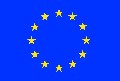 Az Unió építése a keresztény értékrend talaján kezdődött. Hinnünk kell: van esély rá, hogy így is folytatódjék. Bizonyos, hogy korunk Krisztus-követőinek egyik legfontosabb hivatása a mára elkereszténytelenedett, szekularizálódott Európát újra megismertetni Isten szeretetének örömével. *	*	*	*	*HUMOR – „anyagias / egyházias” tréfákA templom teteje egyre jobban beázott. Az egyházközség vezetői felkérték a híveket, adakozzanak a tető javítására. A következő vasárnap a parókus kihirdette a gyűjtés eredményét: „Három lavór ára már megvan…”A templomnak nincs harangja. A szándék megvan ugyan, de az adományok igen lassan csordogálnak. A pap így hirdet az egyik vasárnapon: „Testvérek, van egy jó meg egy rossz hírem. A jó hír, hogy megvan a pénz a harangra. A rossz, hogy még a zsebetekben van…”HÍREINKTisztelettel és szeretettel köszönjük mindazok áldozatát és szolgálatát, akik jelenlétükkel, tevékeny bekapcsolódásukkal, munkájukkal, anyagi se-gítségükkel hozzájárultak szeptember 14-i búcsúünnepünk felemelően szép templomi imádságához és örömteli templomkerti együttlétéhez, liturgikus- és szeretetközösségünk hit- és egyházélményt jelentő megtapasztalásához. Áldja meg az Úr mindnyájuk, mindnyájunk Iránta való és egymás iránt kifejezett odaadó szeretetét! Köszönjük a parókia állagmegóvási és belső szigetelési munkáihoz nyújtott támogatásokat is. A jó Isten fizesse meg az adakozók áldozatát.Október elsején, szerdán az Istenszülő Oltalmának szívünkhöz oly közel álló ünnepét üljük. Az ünnepen – a keddi vecsernyével kezdődően – vasárnapi szertartási rendet tartunk.Havi imaszándékainknak megfelelően a Szent Liturgiát október 1-jén az áldott állapotban lévő édesanyákért, illetve a gyermekáldást kérő házaspárokért, 2-án a lelki- és szeretetválsággal küzdő családjainkért, 3-án Rózsafüzér Társulatunk tagjaiért ajánljuk fel. Elsőpénteken történik a fekvőbetegek látogatása; folyamatosan tisztelettel kérjük a házhoz kötött, a pap megerősítő látogatását örömmel vevő, gyónni/áldozni szándékozó idős, beteg testvéreink igényének jelzését a parókián.Egyházközségünk máriapócsi zarándoklatát szokás szerint az Istenszülő Oltalma búcsújára szervezzük, ez október 5-én lesz. Esperesi kerületünk parókiáinak gyalogos zarándoklatára október 11-én kerül sor.A felnőtt katekézis sajátságos formájaként ún. nyitott szeminárium indul a Hittudományi Főiskolán. Gyurkovics Miklós atya „Értelmes élet” című előadás-sorozata az ókeresztény kor Krisztus-követőinek világába kalauzol, és így keresi az élet alapkérdéseire a ma is érvényes válaszokat. A nyitott szeminárium – amelyen a részvétel ingyenes – szerdai napokon, este hat órától lesz a főiskolán.Az idei elsőáldozás templomunkban november 23-án lesz. Az érintett szülőket szeretettel hívjuk megbeszélésre október 19-én, a Szent Liturgia és a hittanóra után.Képviselőtestületünk idei lelkigyakorlata Máriapócson lesz nov. 28-29-én (péntek délutántól szombat estig). A testületi tagok részvétele magától értetődő, de nagy örömmel vesszük házastársuk bekapcsolódását is. Hívjuk azokat is, akik nem tagjai a testületnek, de lelki igényük egy Istenre figyelő hétvége közös eltöltése az Istenszülő kegyhelyén. *	*	*Görögkatolikus Parókia, Nyíregyháza, Legyező u. 3. – www.kertvarosigorogok.huTel. 30/415-50-92; E-mail: obbagyl@upcmail.hu – Kiadó: Obbágy László parókus